ҠАРАР                                                                             РЕШЕНИЕОб утверждении решений постоянных комиссий Совета об избрании председателей постоянных комиссий Совета сельского поселения Ирсаевский сельсовет муниципального района Мишкинский район Республики БашкортостанВ соответствии со статьей 17 Регламента Совета сельского поселения Ирсаевский сельсовет муниципального района Мишкинский  район Республики Башкортостан Совет сельского поселения Ирсаевский сельсовет муниципального района Мишкинский район Республики Башкортостан решил:утвердить решение Постоянной комиссии по бюджету, налогам, вопросам муниципальной собственности Совета сельского поселения Ирсаевский сельсовет муниципального района Мишкинский  район Республики Башкортостан об избрании на должность председателя Постоянной комиссии Хазиева Станислава Валерьевича – депутата от избирательного округа № 5;утвердить решение Постоянной комиссии по развитию сельского хозяйства, предпринимательства, земельным вопросам, благоустройству и экологии Совета сельского поселения Ирсаевский сельсовет муниципального района Мишкинский  район Республики Башкортостан об избрании на должность председателя Постоянной комиссии Килинбаева Эдуарда Михайловича – депутата от избирательного округа № 8;утвердить решение Постоянной комиссии по социально-гуманитарным вопросам Совета сельского поселения Ирсаевский сельсовет муниципального района Мишкинский  район Республики Башкортостан об избрании на должность председателя Постоянной комиссии Назмиева Анатолия Александровича – депутата от избирательного округа № 3.Глава сельского поселения   Ирсаевский сельсоветмуниципального района  Мишкинский районРеспублики Башкортостан                                                      А.И.Андриянова  28 сентября 2015 года  № 11БАШҠОРТОСТАН РЕСПУБЛИКАҺЫМИШКӘ  РАЙОНЫМУНИЦИПАЛЬ РАЙОНЫНЫҢИРСАЙ АУЫЛ СОВЕТЫАУЫЛ БИЛӘМӘҺЕСОВЕТЫИрсай ауылы, Мәктәп урамы, 2Тел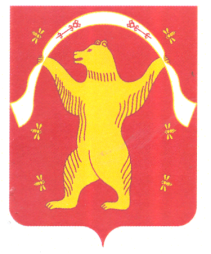 РЕСПУБЛИКА БАШКОРТОСТАНСОВЕТСЕЛЬСКОГО ПОСЕЛЕНИЯИРСАЕВСКИЙ СЕЛЬСОВЕТМУНИЦИПАЛЬНОГО РАЙОНАМИШКИНСКИЙ РАЙОН452344, д. Ирсаево, улица Школьная, 2Тел:2-37-47, 2-37-22